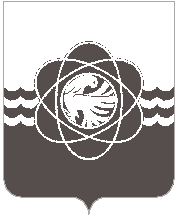 П О С Т А Н О В Л Е Н И Еот_____________________№_________В соответствии с Федеральным законом от 06.10.2003 № 131-ФЗ «Об общих принципах организации местного самоуправления в Российской Федерации», Федеральным законом от 24.06.1999 № 120-ФЗ «Об основах системы профилактики правонарушений в Российской Федерации», постановлением Администрации муниципального образования «город Десногорск» Смоленской области от 09.12.2014 № 1443 «Об утверждении Порядка принятия решения о разработке муниципальных программ муниципального образования «город Десногорск» Смоленской области, их формирования и реализации»Администрация муниципального образования «город Десногорск» Смоленской области постановляет: 1. Утвердить муниципальную программу «Профилактика правонарушений на территории муниципального образования «город Десногорск» Смоленской области на 2018-2020 годы» согласно Приложению №1.2. Отделу информационных технологий и связи с общественностью (Н.В. Барханоева) разместить настоящее постановление на официальном сайте Администрации муниципального образования «город Десногорск» Смоленской области в сети Интернет.3. Контроль исполнения настоящего постановления возложить на заместителя Главы муниципального образования по социальным вопросам А.А. Новикова.Визы:Об утверждении муниципальной программы «Профилактика правонарушений на территории муниципального образования «город Десногорск» Смоленской области»Глава муниципального образования «город Десногорск» Смоленской области.А.Н. ШубинОтп. 1  экз. - в делоИсп. А.В. Заверич  тел. 3-25-57«___»______ 2019Разослать: ЮО, КДНиЗПА.А. Новиков«___»__________ 2019«___»__________ 2019«___»__________ 2014г.В.И. Черных«___»__________ 2019Т.Ю. Носкова«___»__________ 2019